Friday 13th of January 2016LO: To identify qualities of a good friend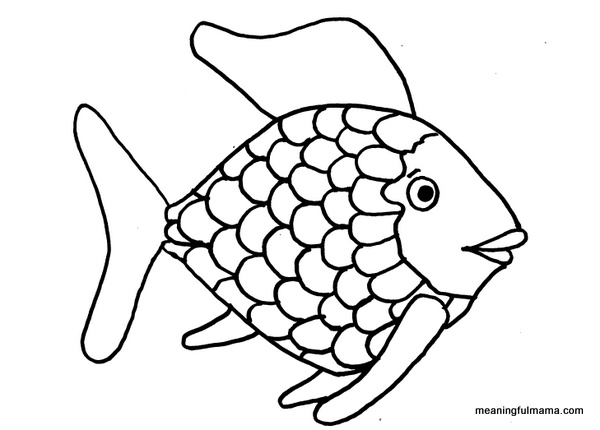 